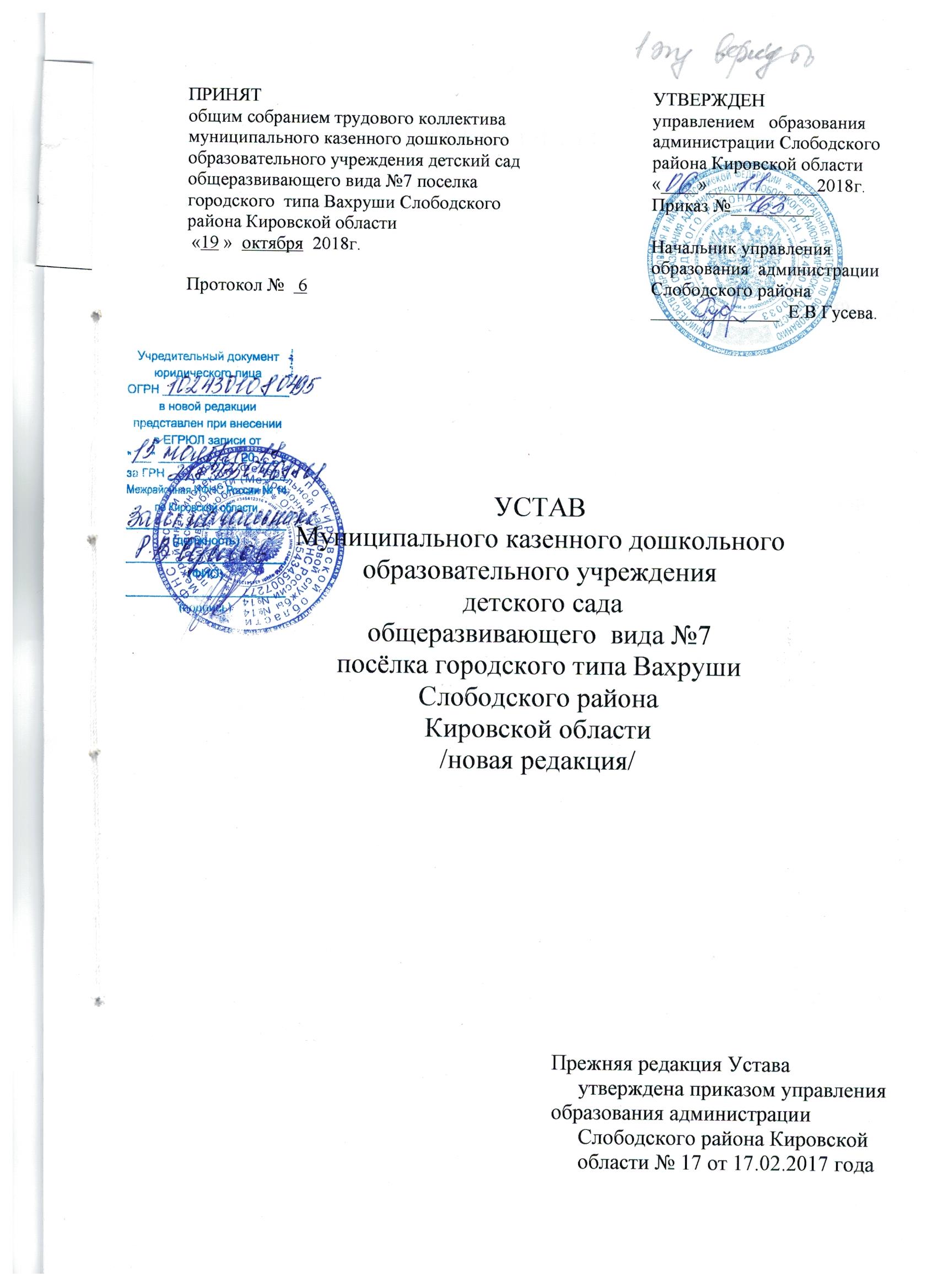 ОГЛАВЛЕНИЕ:1.Общее положение   …………………………………………………. …………….3 – 4 стр.2. Цели, виды деятельности МКДОУ.  ……………………………………………..4 -  6 стр.3. Организация образовательного процесса.  ……………………….. ……………6 – 7 стр.4. Участники образовательных отношений, их права и обязанности…………….7 – 8 стр.5. Управление  МКДОУ.  …………………………………………………………..8 – 12 стр. 6. Имущество и финансово- хозяйственная деятельность.  ……………………...12 – 15 стр.7. Отношение к воинской обязанности.  ……………………………………………….15 стр.8. Реорганизация, изменение типа и ликвидация МКДОУ.  …………………….. 15 – 16 стр.9. Порядок внесения изменений в Устав МКДОУ. …………………………………... 16 стр.Общие положения.1.1. Муниципальное казенное дошкольное  образовательное учреждение детский сад общеразвивающего вида №7 посёлка городского типа Вахруши Слободского района Кировской области (далее по тексту – МКДОУ)  создано на основании распоряжения главы администрации  Слободского  муниципального  района   от 13.12.1995 № 1223 путем изменений типа Муниципальное казенное дошкольное образовательное учреждение детский сад общеразвивающего вида №7 посёлка городского типа Вахруши Слободского района Кировской области.  1.2. Полное наименование МКДОУ: Муниципальное казенное дошкольное образовательное учреждение детский сад общеразвивающего вида №7 посёлка городского типа Вахруши Слободского района Кировской области;1.3. Сокращённое наименование МКДОУ:  МКДОУ детский сад №7 пгт  Вахруши. Использование полного и сокращенного наименования МКДОУ в актах и документах имеют равную юридическую силу. 1.4.   Юридический адрес МКДОУ: 613110, Кировская область, Слободской район, пгт Вахруши, ул. Ленина, д.26а.1.5. Фактический адрес МКДОУ: 613110, Кировская область, Слободской район, пгт Вахруши, ул. Ленина, д.26а.1.6. Тип образовательной организации - дошкольное образовательное учреждение.1.7. Организационно – правовая форма –  муниципальное казенное учреждение.  1.8. Учредителем и собственником имущества МКДОУ является  администрация Слободского муниципального района Кировской области. Полномочия Учредителя осуществляет  управление образования администрации  Слободского района  Кировской области (далее – Учредитель). В случае реорганизации органов управления образования и (или) органов местного самоуправления права учредителя переходят к соответствующему правопреемнику. Юридический адрес Учредителя: 613150, г. Слободской, Кировская область,  ул. Советская, д.86. Фактический  адрес Учредителя: 613150, г. Слободской, Кировская область, ул. Советская, д. 86.	 1.9. Основным предметом (видом) деятельности  МКДОУ является осуществляемая на основании лицензии образовательная деятельность в соответствии с целями, ради достижения которых МКДОУ создано.          1.10. МКДОУ является некоммерческой  организацией, созданной для оказания услуг, выполнения работ и (или) исполнения муниципальных функций в целях обеспечения реализации предусмотренных законодательством Российской Федерации,  полномочий органов государственной власти в сфере образования, финансовое обеспечение деятельности которой осуществляется за счет средств муниципального бюджета на основании бюджетной сметы.1.11. МКДОУ является юридическим лицом,  имеет самостоятельный баланс, бюджетную смету, обособленное имущество, находящееся  в оперативном управлении, лицевые счета, открытые в соответствии с действующим законодательством, в органах   Федерального   казначейства, финансовом органе муниципального образования Слободского муниципального района Кировской области и от своего имени может приобретать и осуществлять   имущественные и личные неимущественные права, нести обязанности, быть истцом и ответчиком в суде.1.12. 	МКДОУ в своей деятельности руководствуется Конституцией Российской Федерации, Гражданским кодексом Российской Федерации, Бюджетным кодексом Российской Федерации, федеральными законами,  указами и распоряжениями Президента Российской Федерации,  постановлениями и распоряжениями Правительства Российской Федерации,  законами и нормативными правовыми актами Кировской области, решениями органов  исполнительной власти Кировской области, муниципальными правовыми актами администрации Слободского района и настоящим Уставом.1.13. МКДОУ имеет печать, штампы, бланки со своим наименованием.1.14. Права юридического лица у МКДОУ в части ведения уставной деятельности, а так же административной и финансово-хозяйственной деятельности возникают с момента его государственной регистрации.1.15. Право на ведение образовательной деятельности  возникают у детского сада с момента выдачи ему лицензии на осуществление образовательной деятельности и прекращается по истечению ее действия, если иное не установлено законодательством Российской Федерации. 1.16. Детский сад создает условия для реализации гарантированного гражданам Российской Федерации права на получение общедоступного и бесплатного дошкольного образования в соответствии с федеральными государственными образовательными стандартами дошкольного образования.1.17. МКДОУ осуществляет организацию охраны здоровья обучающихся в соответствии с законодательством Российской Федерации.1.18. Организация питания обучающихся и работников осуществляется МКДОУ самостоятельно  в соответствии с возрастными нормами и временем пребывания в образовательной организации. Контроль за качеством питания возлагается на администрацию МКДОУ.1.19. В МКДОУ не допускается создание и деятельность организационных структур политических партий, общественно-политических и религиозных движений и организаций. В МКДОУ образование носит светский характер.1.20.  МКДОУ может вступать в педагогические, научные и иные объединения (союзы, ассоциации), в том числе международные, принимать участие в олимпиадах, конференциях, конгрессах, иных формах сотрудничества. 1.21. МКДОУ самостоятельна в формировании своей структуры, в осуществлении образовательного процесса, подборе и расстановке кадров, финансовой, хозяйственной и иной деятельности в пределах, установленных законодательством Российской Федерации и Кировской области, нормативными правовыми актами администрации Слободского района и настоящим Уставом.     1.22. МКДОУ вступает в гражданские правоотношения от своего имени и вправе совершать любые юридические действия, не противоречащие действующему законодательству и настоящему Уставу.1.23. МКДОУ обеспечивает открытость и доступность  информации в соответствии с Федеральным законом «Об образовании в Российской Федерации», иным действующим законодательством.  2. Цели, виды деятельности.2.1. МКДОУ  свою деятельность осуществляет в соответствии с законодательством Российской Федерации, Кировской области и настоящим Уставом, путем выполнения работ, оказания услуг в сфере образования. 2.2.  Основная  цель деятельности - образовательная деятельность по образовательным программам  дошкольного образования,  присмотр и уход за детьми в соответствии законодательством Российской Федерации.2.3. Основными задачами МКДОУ являются:- охрана и укрепление физического и психического здоровья воспитанников, в том числе их эмоционального благополучия;- обеспечение равных возможностей для полноценного развития каждого воспитанника в период дошкольного детства независимо от пола, нации, социального статуса, психофизиологических и других особенностей (в том числе ограниченных возможностей здоровья);- обеспечение преемственности целей, задач и содержания образования, в рамках реализуемых в детском саду образовательных программ дошкольного образования с основными общеобразовательными программами начального общего образования;- создание благоприятных условий развития воспитанников в соответствии с их возрастными и индивидуальными особенностями и склонностями, развитие способностей и творческого потенциала каждого воспитанника как субъекта отношений с самим собой, другими детьми, взрослыми и миром;- объединение обучения и воспитания в целостный образовательный процесс на основе духовно-нравственных и социокультурных ценностей и принятых в обществе правил и норм поведения в интересах человека, семьи, общества;- формирование общей культуры личности воспитанников, в том числе ценностей здорового образа жизни, развития их социальных, нравственных, эстетических, интеллектуальных, физических качеств, инициативности, самостоятельности и ответственности, формирования предпосылок учебной деятельности;- формирование развивающей среды, соответствующей возрастным, индивидуальным, психологическим и физиологическим особенностям воспитанников;- обеспечение психолого-педагогической поддержки семьи и повышения компетентности родителей (законных представителей) в вопросах развития и образования, охраны и укрепления здоровья воспитанников.2.4. Для достижения целей и задач, указанных в пунктах 2.2., 2.3. Устава, МКДОУ в установленном законодательством порядке осуществляет следующие виды основной деятельности:2.4.1. реализация основной общеобразовательной программы дошкольного образования, указанной в лицензии;2.4.2. создание необходимых условий для организации питания воспитанников и работников МКДОУ;2.4.3. создание необходимых условий для охраны и укрепления здоровья воспитанников;2.4.4. организация присмотра и ухода за воспитанниками в группах в течение образовательного процесса;2.4.5. организация научно-методической работы, в том числе организация и проведение научных и методических конференций, семинаров;2.4.6. организация материально-технического обеспечения образовательной деятельности. 2.5. МКДОУ выполняет муниципальное задание в соответствии с предусмотренными настоящим Уставом видами деятельности и не вправе отказаться от выполнения муниципального задания.Помимо муниципального задания и обязательств, МКДОУ по своему усмотрению вправе выполнять работы, оказывать услуги, относящиеся к его основной деятельности, для граждан и юридических лиц за плату в порядке, установленном действующим законодательством.2.6. МКДОУ вправе осуществлять следующие виды платных услуг и иной приносящей доход деятельности, при условии соответствия целям деятельности МКДОУ, предусмотренным настоящим Уставом, с учётом потребности семьи и на основе договора, заключаемого между МКДОУ и родителями (законными представителями), который определяет порядок предоставления данных услуг:2.6.1. проведение общественно значимых мероприятий в сфере образования (конференций, семинаров,  конкурсов,  выставок), культурно-массовых и физкультурно-спортивных мероприятий;2.6.2.  предоставление услуг по копированию и реализации учебно-методических и иных материалов, документов, статей, постольку, поскольку это служит достижению уставных целей и соответствует указанным целям;       2.6.3. издание учебно-методических пособий, распространение, реализация учебных и учебно-методических пособий, а также аудиовизуальной продукции, демонстрация и прокат видеофильмов. обучающих программ и информационных материалов, связанных с образовательным процессом.2.6.4. аренда и сдача в аренду имущества, переданного в оперативное управление учреждению (по согласованию с учредителем и собственником), в установленном порядке.2.7. МКДОУ вправе осуществлять следующие виды платных дополнительных образовательных услуг, не предусмотренных соответствующими образовательными программами и федеральными государственными образовательными стандартами: 2.7.1. платные дополнительные образовательные услуги сверх требований, предусмотренных федеральными государственными образовательными стандартами дошкольного образования: 2.7.2.  дополнительные общеобразовательные программы (кружки, клубы, секции, студии, объединения по интересам);2.7.3. психолого-педагогическое консультирование родителей;2.8. Платные образовательные услуги не могут быть оказаны вместо образовательной деятельности, финансируемой за счет средств бюджета. В противном случае средства, заработанные посредством такой деятельности, изымаются учредителем в бюджет муниципального образования Слободского района. МКДОУ не вправе осуществлять виды деятельности, не предусмотренные настоящим Уставом.2.9. Право МКДОУ осуществлять деятельность, на которую в соответствии с законодательством Российской Федерации требуется разрешительный документ (лицензия и др.), возникает у МКДОУ со дня его получения или в указанный в нем срок и прекращается по истечении срока его действия, если иное не установлено законодательством. 2.10. Доходы, полученные от деятельности указанной в пунктах 2.6., 2.7. настоящего Устава, поступают в муниципальный бюджет.3. Организация образовательного процесса.3.1. Организация образовательного процесса в МКДОУ осуществляется в соответствии с образовательными программами,  календарным учебным графиком и учебным планом.3.2. Содержание образования в МКДОУ определяется основной общеобразовательной программой дошкольного образования. Программа разрабатывается и утверждается  МКДОУ самостоятельно в соответствии с федеральными государственными требованиями к структуре основной  общеобразовательной  программы дошкольного образования и с учётом соответствующих примерных образовательных программ дошкольного образования.3.3. Обучение ведется на русском языке.3.4. Организация образовательного процесса в МКДОУ регламентируется учебным планом,  календарным учебным графиком, согласованным с учредителем и расписаниям непосредственно образовательной деятельности, разрабатываемые и утверждаемые МКДОУ самостоятельно.3.5. МКДОУ осуществляет образовательный процесс в соответствии с Федеральным законом «Об образовании в Российской Федерации», Законом Кировской области «Об образовании в Кировской области» и иными нормативными правовыми актами, настоящим Уставом, лицензией  на осуществление образовательной деятельности.3.6. Использование при реализации образовательных программ методов и средств обучения и воспитания, образовательных технологий, наносящих вред физическому или психическому здоровью воспитанников, запрещается. 3.7. Прием детей в МКДОУ осуществляется в соответствии с законодательством Российской Федерации, Порядком приема на обучение воспитанников и локальными актами МКДОУ. 3.8.  Прием в МКДОУ для получения дошкольного образования проводится  на  принципах общедоступности и равных условий для всех детей.  3.9.   Льготный порядок предоставления мест внеочередного и первоочередного приема  осуществляется в соответствии с действующим законодательством РФ.3.10. МКДОУ  обязано ознакомить родителей (законных представителей) с Уставом, лицензией на право ведения образовательной деятельности,  основной образовательной программой и другими документами, регламентирующими организацию и осуществление образовательной деятельности. 3.11. При приеме ребенка в МКДОУ  заключается договор о взаимоотношениях между МКДОУ и родителями (законными представителями) ребенка.3.12. Тестирование детей при приеме  в МКДОУ, переводе в следующую возрастную группу  не допускается. 3.13. Основной структурной единицей МКДОУ является группа детей дошкольного возраста. Образовательная направленность групп определяется Учредителем.3.14. Количество и соотношение групп детей в МКДОУ определяется Учредителем в соответствии с действующим законодательством и санитарно-эпидемиологическими требованиями.3.15.  Режим работы МКДОУ определяется Учредителем и настоящим Уставом. 3.16. Медицинское обслуживание детей в  МКДОУ обеспечивает учреждение здравоохранения на договорной основе. Медицинский персонал наряду с администрацией детского сада несет ответственность за здоровье и физическое развитие воспитанников, проведение лечебно  -  профилактических мероприятий,   соблюдение  санитарно-гигиенических норм, режима и обеспечение качества питания. МКДОУ обязано предоставлять помещение с соответствующими  условиями для работы медицинских работников, в целях охраны и укрепления здоровья детей и работников дошкольного образовательного учреждения. 3.17. Работники МКДОУ в обязательном порядке проходят периодическое медицинское обследование, в соответствии с требованиями Министерства здравоохранения и социального развития РФ, территориального управления Роспотребнадзора по Кировской области в Слободском районе которое проводится за счет средств работодателя.3.18. В детском саду организуется питание воспитанников в соответствии с санитарно-эпидемиологическими требованиями. Организация питания возлагается на МКДОУ. 3.19. МКДОУ может использовать сетевую форму реализации основной образовательной программы дошкольного образования, обеспечивающую возможность ее освоения воспитанниками с использованием  ресурсов нескольких организаций , осуществляющих образовательную деятельность на основании договора.4. Участники образовательных отношений, их права и обязанности..4.1. Участниками образовательных отношений в МКДОУ являются воспитанники, педагогические работники, родители (законные представители) воспитанников, руководитель и иные работники. Взаимоотношения участников строятся на основе сотрудничества, уважения личности, приоритета общечеловеческих ценностей.4.2. Отношения детского сада и родителей (законных представителей) воспитанников строятся на основе договоров об образовании, заключенных между МКДОУ и родителями (законными представителями) воспитанников. Договоры об образовании оформляются в двух экземплярах: один остается в Детском саду, второй – у родителей (законных представителей).4.3. К работникам детского сада относятся руководящие и педагогические работники, учебно-вспомогательный и иной персонал. 4.4. Персонал детского сада принимается на работу в соответствии с Трудовым кодексом Российской Федерации. 4.5.  Прием на работу осуществляет заведующий детским садом. 4.6. Трудовые отношения, права и обязанности  работников детского сада закреплены в локальных актах детского сада и регулируются трудовым договором. Условия трудового договора не могут противоречить законодательству Российской Федерации о труде.4.7. Права, обязанности и ответственность работников детского сада, занимающих должности административно-хозяйственных, производственных, учебно-вспомогательных, медицинских и иных работников закреплены в соответствии с ФЗ «Об образовании в РФ», Трудовым кодексом Российской Федерации, в Правилах внутреннего трудового распорядка, должностных инструкциях и в трудовых договорах с работниками.  5. Управление МКДОУ.5.1. Управление МКДОУ осуществляется  в соответствии с Законом РФ «Об образовании в РФ», иными законодательными актами Российской Федерации и Уставом.5.2. Управление МКДОУ строится на принципах единоначалия и самоуправления, обеспечивающих государственно-общественный характер управления МКДОУ.  5.3. К компетенции учредителя в области управления МКДОУ относится:5.3.1. утверждение Устава МКДОУ, изменений и дополнений к нему;5.3.2.  назначение на должность и освобождение от занимаемой должности заведующего; 5.3.3. осуществление контроля за финансово-хозяйственной и иной деятельностью МКДОУ;  5.3.4. осуществление мероприятий по созданию, реорганизации, изменению типа и ликвидации МКДОУ;5.3.5. установление размера платы, взимаемой с родителей (законных представителей) детей за их содержание в МКДОУ;5.3.6. осуществление контроля за оказанием МКДОУ платных образовательных услуг;5.3.7. оплата периодических медицинских обследований работников МКДОУ;5.3.8. осуществление иных функций и полномочий Учредителя, установленных действующим законодательством.5.4. МКДОУ обладает автономией, под которой понимается самостоятельность в осуществлении образовательной, научной, административной, финансово-экономической деятельности, разработке и принятии локальных нормативных актов в соответствии с действующим законодательством и настоящим уставом. 5.5. К компетенции МКДОУ  относятся: 5.5.1. Разработка и принятие правил внутреннего распорядка, иных локальных нормативных актов. 5.5.2. Материально – техническое обеспечение образовательной деятельности, оборудование помещений в соответствии с государственными и муниципальными нормами и требованиями, в том числе в соответствии с федеральными государственными образовательными стандартами. 5.5.3. Предоставление учредителю и общественности ежегодного отчета о поступлении и расходовании финансовых и материальных средств, а также отчета о результатах самообследования. 5.5.4. Установление штатного расписания, по согласованию с Учредителем в порядке определенном им. 5.5.5. Прием на работу работников, заключение с ними и расторжение трудовых договоров, распределение должностных обязанностей, создание условий и организация дополнительного профессионального образования работников. 5.5.6. Разработка и утверждение образовательной программы. 5.5.7.  Разработка и утверждение по согласованию с учредителем программы развития МКДОУ.5.5.8.  Прием воспитанников в МКДОУ. 5.5.9. Использование и совершенствование методов обучения и воспитания, образовательных технологий. 5.5.10. Проведение самообследования, обеспечение функционирования внутренней системы оценки качества образования. 5.5.11. Создание необходимых условий для охраны и укрепления здоровья, организации питания воспитанников и работников МКДОУ. 5.5.12. Создание условий для занятия воспитанниками физической культурой и спортом. 5.5.13. Обеспечение создания и ведения официального сайта Детского сада в сети «Интернет», в соответствии с действующим законодательством;5.5.14. Иные вопросы в соответствии с законодательством Российской Федерации. 5.6.  МКДОУ  обязан осуществлять свою деятельность в соответствии с законодательством об образовании, в том числе: -  Обеспечивать реализацию в полном объеме образовательных программ, соответствие качества подготовки воспитанников установленным требованиям, соответствие применяемых форм, средств, методов обучения и воспитания возрастным, психофизическим особенностям, склонностям, способностям, интересам и потребностям воспитанников. - Создавать безопасные условия обучения, воспитания, присмотра и ухода за воспитанниками, их содержания в соответствии с установленными нормами, обеспечивающими жизнь и здоровье воспитанников и работников МКДОУ. - Соблюдать права и свободы воспитанников, родителей (законных представителей), работников МКДОУ. 5.7. МКДОУ несет ответственность в установленном законодательством Российской Федерации порядке за невыполнение или ненадлежащее выполнение функций, отнесенных к его компетенции, за реализацию не в полном объеме образовательных программ в соответствии с учебным планом, за жизнь и здоровье воспитанников и работников учреждения. За нарушение или незаконное ограничение права на образование и предусмотренных законодательством об образовании прав и свобод воспитанников, родителей (законных представителей) воспитанников, нарушение требований к организации и осуществлению образовательной деятельности учреждение и его должностные лица несут административную ответственность в соответствии с Кодексом Российской Федерации об административных правонарушениях. 5.8. Единоличным исполнительным органом в МКДОУ является заведующий, который  осуществляет  текущее руководство учреждением.   Заведующий детским садом в соответствии с действующим законодательством и настоящим уставом назначается и освобождается от должности учредителем МКДОУ.Запрещается занятие должности заведующего лицами, которые не допускаются к педагогической деятельности по основаниям, установленным трудовым законодательством РФ.5.9. Права и обязанности заведующего МКДОУ, его компетенция в области управления МКДОУ определяются в соответствии с законодательством об образовании и настоящим Уставом.       Заведующий МКДОУ в рамках своей компетенции:- действует от имени МКДОУ без доверенности;- представляет МКДОУ в отношениях с государственными органами, органами местного самоуправления, организациями, учреждениями, предприятиями;- обеспечивает рациональное использование финансовых средств, в пределах бюджетной сметы, своевременно представляет отчет и иные сведения об использовании бюджетных средств;- обеспечивает соблюдение норм охраны труда и техники безопасности;-утверждает штатное расписание, должностные инструкции работников, правила внутреннего трудового распорядка и иные локальные акты;- издает приказы в пределах своей компетенции;- осуществляет подбор, прием на работу и увольнение работников, заключение и расторжение трудовых договоров;- распределяет должностные обязанности между работниками;- дает обязательные для исполнения работниками учреждения указания и осуществляет  проверку их исполнения;- поощряет работников и налагает на них дисциплинарные взыскания;- заключает договоры с юридическими и физическими лицами;- утверждает план работы МКДОУ,  образовательную программу;- организует проведение самообследования, обеспечение функционирования,  внутренней системы оценки качества образования;- осуществляет прием воспитанников в МКДОУ;- контролирует совместно с заместителями деятельность сотрудников МКДОУ, посещает все виды воспитательных мероприятий и непосредственно образовательной деятельности; - выполняет другие полномочия в соответствии с действующим законодательством РФ и иными нормативными правовыми актами, настоящим уставом, трудовым договором и должностными обязанностями;- несет  ответственность перед учредителем за руководство МКДОУ, научной, воспитательной и организационно-хозяйственной деятельностью МКДОУ.5.10.  Формами  самоуправления,  обеспечивающими государственно - общественный характер управления являются: общее собрание трудового коллектива, педагогический совет, общее родительское собрание, родительский комитет. Порядок выборов органов самоуправления и их компетенция определяются Уставом и положениями об органах самоуправления МКДОУ, исключительно в пределах полномочий, определенных настоящим Уставом, без права заключения договоров (соглашений), влекущих материальные обязательства МКДОУ. 5.11. Коллегиальным органом управления является общее собрание трудового коллектива, в состав которого входят все работники МКДОУ.5.11.1. Полномочия Общего собрания трудового коллектива:- определяет направления деятельности МКДОУ;-  принимает Устав и вносимые в него изменения;- вносит предложения Учредителю по улучшению финансово-хозяйственной деятельности МКДОУ.- обсуждает и принимает проект коллективного договора;- рассматривает, обсуждает и принимает локальные акты детского сада;- заслушивает отчет  заведующей и заместителя заведующей о работу  МКДОУ;- ходатайствует о награждении работников МКДОУ.- обсуждает вопросы состояния трудовой дисциплины в детском саду и мероприятия по  ее укреплению;- рассматривает вопросы охраны и безопасности условий труда работников, охраны здоровья детей в детском саду;5.11.2. Общее собрание работников считается правомочным, если на нем присутствует более половины работников МКДОУ.5.11.3. Общее собрание трудового коллектива  МКДОУ собирается не реже одного раза в год;5.11.4. Общее собрание трудового коллектива считается правомочным, если на нем присутствует не менее  половины работников МКДОУ;5.11.5. Решение общего собрания  трудового  коллектива  считается принятым, если за него проголосовало 2/3 голосов присутствующих и является  обязательным  для исполнения;5.11.6. Для ведения общего собрания трудового  коллектива  открытым голосованием избирается  его председатель и секретарь  сроком на один год.5.12. Педагогический совет.5.12.1. Управление педагогической деятельностью осуществляет педагогический совет МКДОУ.5.12.2. В педагогический совет МКДОУ входят все педагоги, медицинские работники и родители5.12.3. Педагогический совет – орган самоуправления, объединяющий педагогических работников МКДОУ. Функции  педагогического совета:- определяет  направление  педагогической деятельности МКДОУ;- принимает основную образовательную программу, учебный план, расписание непосредственной образовательной деятельности, годовой календарный учебный график;- обсуждает  вопросы содержания, форм и методов  образовательного процесса, планирования  образовательной деятельности  в МКДОУ;- организует совершенствование методического обеспечения воспитательно-образовательного процесса;- содействует успешному осуществлению воспитательно-образовательного процесса в соответствии с настоящим Уставом, полученной лицензией и Законом Российской Федерации «Об образовании»;- принимает локальные акты  в соответствии со своей компетенцией;- иные функции, вытекающие из целей, задач и содержания уставной деятельности МКДОУ; - рассматривает вопросы  повышения квалификации  и переподготовки кадров;- организует выявление, обобщение, распространение, внедрение педагогического опыта;- рассматривает вопросы организации  дополнительных услуг родителям /законным представителям/;- заслушивает отчеты  заведующей о создании условий  для реализации образовательных программ;- утверждает отзывы о педагогической деятельности педагогов, ежегодный публичный доклад.5.12.4. Деятельность Педагогического совета регламентируется локальным актом МКДОУ– Положением о Педагогическом совете.5.12.5. Заседания педагогического совета  правомочны, если на них присутствует  не менее половины состава. Решение совета считается правильным,  если за него проголосовало  2/3 присутствующих. Решение, принятое в пределах компетенции педагогического совета  и не противоречащее  законодательству, является обязательным.5.12.6. Педагогический совет избирает председателя и секретаря.Председатель педагогического совета - заведующий МКДОУ:                   - координирует деятельность педагогического совета;- информирует членов педагогического совета о предстоящем заседании за 10   дней;- регистрирует поступающие в педагогический совет  заявления, обращения, иные материалы;- контролирует выполнение  решений педагогического совета.5.13. Родительский комитет.5.13.1. Родительский комитет – орган самоуправления МКДОУ, действующий в целях развития и совершенствования образовательного процесса. Заседание Родительского комитета является правомочным, если в нем участвует не менее половины от списочного состава, решение, принятое в пределах его полномочий доводится до сведения всех заинтересованных лиц, сотрудников, родителей (законных представителей).5.13.2. Родительский комитет МКДОУ выполняет следующие функции:- содействует организации совместных мероприятий в МКДОУ: родительских собраний, дней открытых дверей, клубов для родителей /законных представителей/;- помогает в работе с воспитанниками из неблагополучных семей;- помогает в укреплении хозяйственной и материальной базы детского сада; - организует участие родителей в ремонте помещений, оборудования и хозяйственного инвентаря, подвозе и заготовке топлива, благоустройстве и озеленении участка, изготовлении пособий.5.13.3. Деятельность Родительского комитета регламентируется локальным актом МКДОУ – Положением о Родительском комитете.5.13.4. В состав Родительского комитета МКДОУ входят родители /законные представители/ воспитанников, избранные общим родительским собранием МКДОУ. 5.13.5. Родительский комитет МКДОУ открытым голосованием избирает из своего состава председателя и секретаря сроком на один учебный год. Родительский комитет МКДОУ работает по годовому плану, составленному совместно с МКДОУ.5.13.6. В МКДОУ могут формироваться управляющий совет, наблюдательный совет и другие коллегиальные органы управления, предусмотренные законом РФ об образовании5.14. Общее родительское собрание - коллегиальный орган общественного самоуправления, действующий в целях развития и совершенствования воспитательно-образовательного процесса, взаимодействия родительской общественности МКДОУ.5.14.1. В состав Общего родительского собрания входят все родители (законные представители) воспитанников, посещающих Учреждение.5.14.2. Решения Общего родительского собрания рассматриваются на Педагогическом совете и при необходимости на Общем собрании работников.5.14.3. Полномочиями Общего родительского собрания являются:- совместная работа родительской общественности и МКДОУ по реализации государственной политики в области дошкольного образования;- рассмотрение и обсуждение основных направлений развития МКДОУ;- выборы представителей в Родительский комитет из числа родителей (законных представителей).5.14.4.  Заседание Общего родительского собрания считается правомочным, если на нем присутствует не менее 2/3 всех родителей. Решение Общего родительского собрания считается принятым, если за него проголосовало не менее 51% присутствующих, и является рекомендательным 6. Имущество и финансово-хозяйственная деятельность МКДОУ.6.1. Администрация Слободского района в лице уполномоченного структурного подразделения закрепляет за МКДОУ  право оперативного управления имуществом согласно договора. МКДОУ владеет, пользуется и распоряжается закрепленным за ним на праве оперативного управления имуществом в соответствии с его назначением, уставными целями деятельности и законодательством Российской Федерации, договором между МКДОУ и уполномоченным структурным подразделением администрации Слободского района. Порядок владения, пользования и распоряжения имуществом МКДОУ устанавливается на основе муниципальных правовых актов, принимаемых Слободской районной Думой. 6.2. Земельный участок предоставляется МКДОУ на праве постоянного (бессрочного)  пользования. 6.3. Финансовое обеспечение деятельности МКДОУ осуществляется за счёт средств районного бюджета, по утверждённой учредителем бюджетной смете при казначейской системе исполнения бюджета. Учредитель МКДОУ обеспечивает развитие и обновление материально- технической базы МКДОУ.  Источником формирования имущества и финансовых ресурсов МКДОУ являются:- бюджетные средства, выделяемые целевым назначением из муниципального бюджета согласно утверждённой бюджетной смете;- иные источники незапрещённые законодательством Российской Федерации.6.4. Финансовое обеспечение муниципального задания осуществляется с учетом расходов на содержание недвижимого и особо ценного движимого имущества, закрепленных за МКДОУ учредителем или приобретенных  за счет средств, выделенных ему учредителем на приобретение такого имущества расходов на уплату налогов, в качестве объекта налогообложения по котором признается соответствующее имущество, в том числе земельные участки. МКДОУ с согласия учредителя  вправе сдавать в аренду закрепленное за ней недвижимое  имущество и особо ценное движимое имущество в соответствии с действующим законодательством.Средства, полученные МКДОУ в качестве арендной платы,  поступают в районный бюджет и могут быть направлены на нужды МКДОУ. МКДОУ осуществляет свою деятельность на основании муниципальных заданий в соответствии с  предусмотренные настоящим Уставом. Финансовое обеспечение,  выполнения муниципального задания нормативов финансового обеспечения образовательной деятельности. Муниципальные задания устанавливает орган, осуществляющий функции и полномочия Учредителя – управление образования администрации Слободского района. МКДОУ не вправе отказаться от выполнения муниципального задания.6.5. МКДОУ не вправе отчуждать либо иным способом распоряжаться имуществом без согласия собственника имущества.6.6. МКДОУ использует бюджетные средства в соответствии с утвержденной учредителем бюджетной сметой.6.7.  МКДОУ самостоятельно распоряжается имеющимися финансовыми средствами. В частности, в пределах имеющихся финансовых средств устанавливает работникам ставки заработной платы (должностные оклады) на основе правового акта муниципального образования Слободского муниципального района Кировской области, регулирующего оплату труда работников образовательных учреждений,  Положения об оплате труда, а также определяет порядок и размеры премирования, штатное расписание, производит распределение должностных обязанностей; обеспечивает материально-техническое оснащение образовательного процесса, оборудование помещений в соответствии государственными и местными нормами и требованиями.6.8. МКДОУ вправе осуществлять самостоятельную хозяйственную деятельность, предусмотренную настоящим Уставом, доходы от этой деятельности поступают в районный бюджет.6.9. МКДОУ вправе с согласия собственника (уполномоченного им органа)  использовать закрепленные за ней финансовые средства в осуществляемой ею деятельности, связанной с получением дохода, доходы от этой деятельности поступают в районный бюджет.6.10. Доходы от платных дополнительных образовательных услуг МКДОУ поступают в  районный бюджет.6.11. МКДОУ вправе вести предпринимательскую деятельность постольку, поскольку это служит достижению целей, поставленных перед ней как общеобразовательным учреждением. Доходы от данной деятельности поступают в районный бюджет. К предпринимательской деятельности школы относится:- выращивание и продажа рассады, овощей, цветов, картофеля, ягод, и других сельскохозяйственных продуктов;- сдача в аренду имущества, закрепленного за МКДОУ на праве оперативного управления (с согласия собственника)  и имущества, находящегося в собственности школы;- демонстрация и прокат видеофильмов;- посреднические услуги;- организация и проведение концертов;- реализация продукции интеллектуального труда (методические разработки);- ксерокопирование, услуги принтера.Деятельность МКДОУ по реализации предусмотренных настоящим Уставом производимой продукции, работ и услуг относится к предпринимательской деятельности, независимо от того, реинвестируется ли доход от этой деятельности полностью или частично непосредственно на нужды обеспечения, развития и совершенствования образовательного процесса (в том числе на заработную плату). Весь доход, полученный от предпринимательской деятельности, облагается налогом. В своей предпринимательской деятельности МКДОУ приравнивается к предприятию и  подпадает под действие законодательства Российской Федерации в области предпринимательской деятельности. 6.12. Доходная (в том числе предпринимательская) деятельность МКДОУ может быть прекращена (приостановлена) в случаях и порядке, предусмотренных законом.6.13. МКДОУ  в соответствии со своими  уставными задачами,  потребностями семьи  может осуществлять  следующие  дополнительные платные услуги: -  оказание услуг населению (группы выходного дня, кратковременного пребывания в МКДОУ)  по  заявлениям  родителей (законных представителей), дополнительные занятия логопеда, учителя – дефектолога для детей с отставанием речевого  и сенсорного развития);- занятия по музыкальной, танцевальной, изобразительной деятельности, изучения                                                                    иностранных языков, - оказание посреднических услуг;-  другие виды услуг в рамках закона.Платные образовательные услуги не могут быть оказаны вместо образовательной деятельности, финансируемой за счет средств бюджета. Потребность в платных образовательных услугах определяется путем анкетирования обучающихся и родителей (законных представителей).6.14. Доход от платных образовательных услуг поступает в районный бюджет.6.15. МКДОУ обязан обеспечить содержание закрепленных за ней и (или) принадлежащих ей на праве собственности зданий, сооружений, имущества, оборудования и другого имущества потребительского, социального, культурного и иного назначения на уровне не ниже определяемого нормативами, действующими на территории муниципального образования Слободской муниципальный район Кировской области. Развитие материально-технической базы МКДОУ осуществляется самим МКДОУ в пределах финансовых средств, закрепленных за ней учредителем и собственных средств.6.16. МКДОУ может выступать муниципальным заказчиком при размещении заказов на поставки товаров, выполнение работ, оказание услуг за счет бюджетных средств.МКДОУ как заказчик вправе привлечь на основе контракта, договора юридическое лицо для осуществления функций по размещению заказа путем проведения торгов в форме конкурса или аукциона на право заключить муниципальный контракт. При этом создание комиссии по размещению заказа, определение начальной цены муниципального контракта, предмета и существенных условий, утверждение проекта контракта, конкурсной документации об аукционе и (или) конкурсе, определение условий торгов и их изменение, подписание муниципального контракта осуществляется заказчиком.6.17. МКДОУ не имеет права предоставлять и получать кредиты (займы) , приобретать ценные бумаги. Субсидии и бюджетные  кредиты МКДОУ не предоставляются. 6.18. МКДОУ отвечает по своим обязательствам находящимися в ее распоряжении денежными средствами и принадлежащей ей собственностью. При недостаточности у МКДОУ денежных средств и имущества, находящегося в собственности,  субсидиарную ответственность по ее обязательствам несет Учредитель в порядке, определяемом законом.7. Отношение к воинской обязанности.7.1. В работе  по  вопросам воинского учета  администрация МКДОУ руководствуется  Законом  РФ “ Об обороне”, “ О  воинской  обязанности  и  военной службе” и другими  нормативными  документами  по этим вопросам, а также  указаниями военного комиссариата.8.    Реорганизация, изменение типа и ликвидация МКДОУ.8.1. Прекращение деятельности МКДОУ как юридического лица осуществляется в форме  реорганизации или ликвидации в соответствии с действующим законодательством. 8.2.МКДОУ может быть реорганизовано в любое  другое учреждение  по решению учредителя, если  это не несет нарушение обязательств МКДОУ или,  если  учредитель принимает на себя   исполнение этих обязательств и обеспечивает их исполнение в соответствии с требованиями Гражданского Кодекса РФ и Закона  «Об образовании» (ст. 34 п.1.) Решение о реорганизации, об изменении типа, о ликвидации МКДОУ принимается администрацией Слободского муниципального района в форме постановления.  При принятии решения о реорганизации или ликвидации МКДОУ Учредителем проводится предварительная  экспертная оценка социальных последствий сточки зрения соблюдения прав детей.8.3. При реорганизации (изменении организационно-правовой формы, статуса) МКДОУ  его Устав, лицензия и свидетельство о государственной аккредитации утрачивают силу.8.4. Ликвидация МКДОУ может осуществляться:- по инициативе учредителя;- по решению суда в случае осуществления деятельности без надлежащей лицензии, либо деятельности, запрещенной законом, либо деятельности, не соответствующей ее уставным целям.В случае если ликвидация может вызвать социальные и иные последствия, затрагивающие интересы населения, она должна согласовываться с районной Думой.8.5. При ликвидации МКДОУ  денежные средства  и иные объекты собственности, принадлежащие  ему на праве собственности,  за вычетом платежей  по покрытию обязательств,  направляется  на цели развития образования в соответствии с Уставом МКДОУ8.6. При реорганизации или ликвидации  МКДОУ, осуществляемых, как правило, по окончании учебного года, учредитель берет на себя ответственность за перевод воспитанников в другие дошкольные учреждения по согласованию с родителями (законными представителями) 8.7. При реорганизации или ликвидации высвобожденным работникам  гарантируется соблюдение их прав и интересов в соответствии с трудовым законодательством Российской Федерации. 8.8. При реорганизации МКДОУ кредитор не вправе требовать досрочного исполнения соответствующего обязательства, а также прекращения обязательства и возмещения с этим убытков. 8.9. Изменение типа МКДОУ не является ее реорганизацией. При изменении вида МКДОУ в его учредительные документы вносятся соответствующие изменения.8.10. Изменение типа МКДОУ в целях создания бюджетного учреждения осуществляется в порядке,  устанавливаемом администрацией Слободского района.  8.11. Изменение типа МКДОУ в целях создания автономного учреждения осуществляется в порядке, установленном Федеральным законом «Об автономных учреждениях».8.12. Принятие решения о ликвидации и проведение ликвидации школы осуществляется в порядке, установленном администрацией Слободского района.8.13. При ликвидации МКДОУ кредитор не вправе требовать досрочного исполнения соответствующего обязательства, а также прекращения обязательства и возмещения связанных с этим убытков.8.14. Имущество МКДОУ, оставшееся после удовлетворения требований кредиторов, а также имущество, на которое в соответствии с федеральными законами не может быть обращено взыскание по обязательствам МКДОУ, передается ликвидационной комиссией собственнику соответствующего имущества. 8.15. При ликвидации МКДОУ документы по личному составу , а также архивные документы , сроки временного хранения которых не истекли, в упорядоченном состоянии поступают на хранение в ведомственный архив или предаются правопреемникам.9. Порядок внесения изменений в Устав МКДОУ.9.1.Настоящая редакция Устава подлежит государственной регистрации и вступает в силу в порядке, установленном действующим законодательством Российской Федерации.9.2. В случае изменений в действующем законодательстве Российской Федерации, Кировской области, в правовых актах местного самоуправления, влекущих недействительность отдельных положений настоящего Устава, такие положения Устава не подлежат применению, с даты  вступления в силу соответствующих изменений в вышестоящие законодательные и иные правовые акты. Недействительность отдельных положений настоящего Устава не влечет недействительности Устава в целом.   9.3.Устав, изменения и дополнения к Уставу принимаются на общем собрании трудового коллектива МКДОУ, утверждается учредителем МКДОУ, регистрируются в соответствии с действующим законодательством в регистрирующем органе.9.4. Устав вступает в силу с момента его государственной регистрации.9.5. Прежняя редакция устава МКДОУ утрачивает силу с момента государственной регистрации настоящего устава.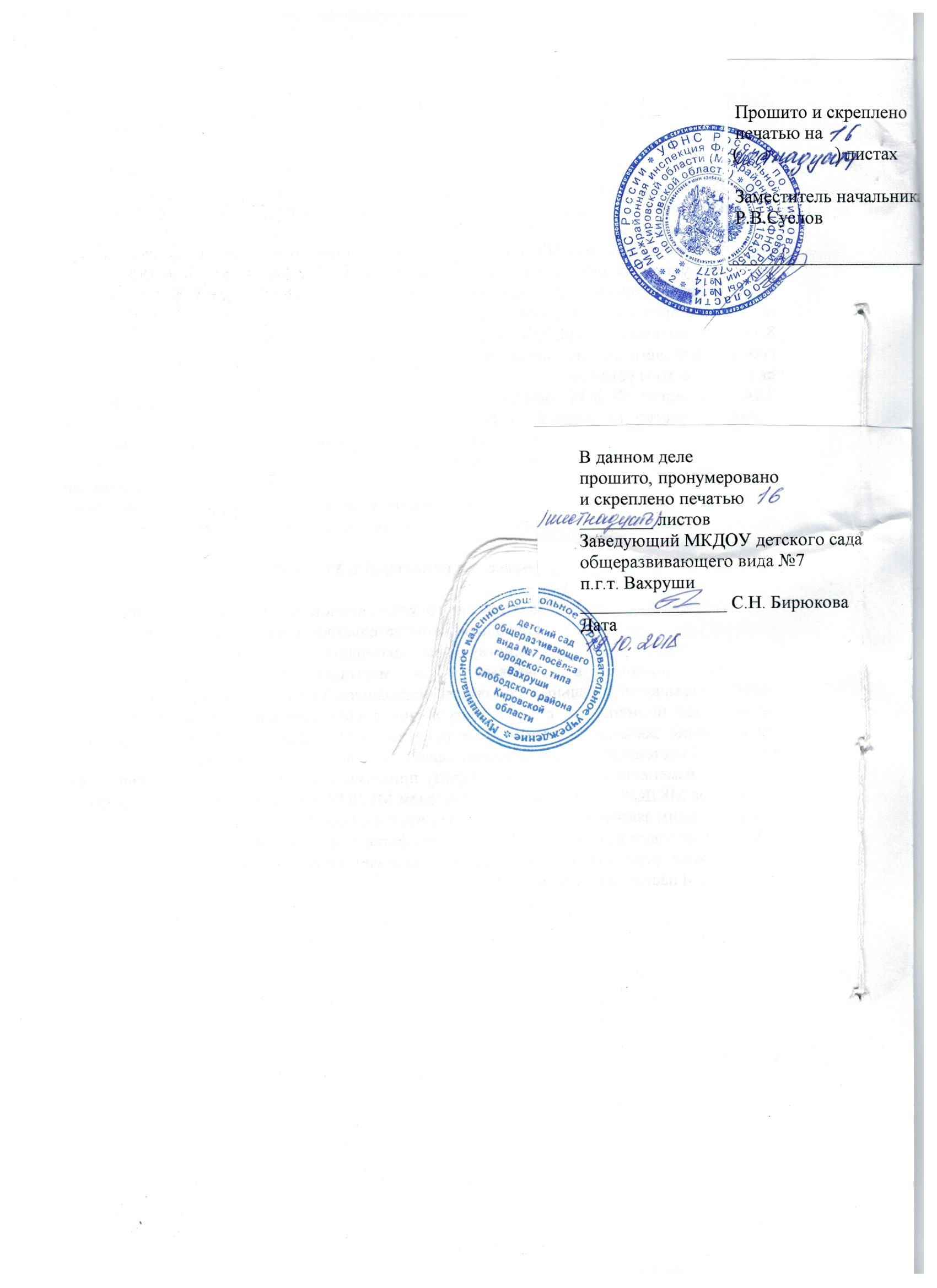 